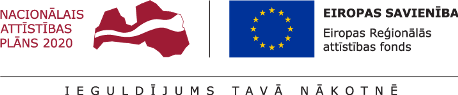 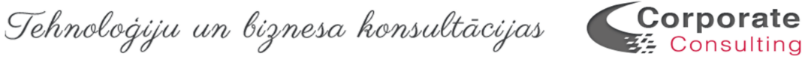 IKT arhitektūras vadlīnijas -IT risinājumu sadarbspējas projektējuma pārbaudes vadlīnijas  1.0.0 versijaIepirkuma identifikācijas numurs VARAM/2017/62017. gada 01. decembrisApstiprinājumiDarba pakas „IKT arhitektūras pārvaldība” vadības grupaDarba pakas „IKT arhitektūras pārvaldība” darba pakas virziena “IKT arhitektūras vadlīniju izstrāde un ieviešana”  komandaIzmaiņu lapaSaturs1.	Ievads	31.1.	Dokumenta nolūks	31.2.	Dokumenta mērķauditorija	31.3.	Saīsinājumi	31.4.	Saistītie dokumenti	32.	IT risinājumu sadarbspējas projektējuma novērtējuma kontroljautājumi	4IevadsDokumenta nolūksDokuments satur kontroljautājumus, kas dod iespēju veikt IKT attīstības projekta atbilstības IT risinājumu sadarbspējas projektējuma prasībām pašvērtējumu.Dokumenta mērķauditorijaPersonas, kas iesaistītas IKT attīstības projektu plānošanā, pārvaldībā, vadībā, kvalitātes kontrolē vai prasību definēšanā, tai skaitā projektu īstenojošās iestādes darbinieki, piesaistītie konsultāciju pakalpojumu sniedzēju speciālisti un projekta aktivitāšu īstenošanai piesaistīto izpildītāju speciālisti. SaīsinājumiDokumentā lietotie saīsinājumi ir noteikti dokumentā “VARAM, IKT arhitektūras vadlīnijas. Kopējo prasību vadlīnijas”.Saistītie dokumentiIT risinājumu sadarbspējas projektējuma novērtējuma kontroljautājumiJa atbilde uz kontroljautājumu ir “Jā”, tas liecina par IKT attīstības projekta atbilstību konkrētajai IKT arhitektūras vadlīniju prasībai. Ja atbilde ir “Nē” vai “Daļēji”, tas liecina, ka projekts neatbilst konkrētajai IKT arhitektūras vadlīniju prasībai. Neatbilstību gadījumā jāizvērtē apstākļi un jālemj vai neatbilstību novērst vai pieņemt.Saskaņots:_____________ / ..........   ................ /Saskaņots:_____________ / ..........   ................ /Lauris LinabergsUģis Bisenieks2017. gada ____ . ____________ 2017. gada ____ . ____________ Saskaņots:_____________ / ..........   ................ /Saskaņots:_____________ / ..........   ................ /Gints ŠakarnisRenārs Felcis2017. gada ____ . ____________ 2017. gada ____ . ____________ Saskaņots:_____________ / ..........   ................ /Saskaņots:_____________ / ..........   ................ /Sergejs ŅesterovsDita Gabaliņa2017. gada ____ . ____________ 2017. gada ____ . ____________ DatumsVersijaApraksts2017.06.070.1.0Dokumenta sākotnējā versija2017.06.160.1.1Dokuments pārskatīts atbilstoši dokumentā “IKT arhitektūras vadlīnijas – IT risinājumu sadarbspējas projektējuma vadlīnijas” veiktajām izmaiņām2017.06.300.2.0Mainīta pašvērtējuma jautājumu tabulas forma 2017.07.140.3.0Dokumentā iekļautie kontroljautājumi salāgoti ar dokumentu “IKT arhitektūras vadlīnijas - Kopējo prasību vadlīnijas”2017.07.280.3.1Dokumentā iekļautie kontroljautājumi salāgoti ar dokumentu “IKT arhitektūras vadlīnijas - Projekta kvalitātes nodrošināšanas plāna sagatave”2017.08.040.3.2Dokumentā iekļautie kontroljautājumi salāgoti ar dokumentu “IKT arhitektūras vadlīnijas - IT risinājumu sadarbspējas specificēšanas vadlīnijas”2017.08.180.4.1Dokumentā iekļautie kontroljautājumi salāgoti ar dokumentu “IKT arhitektūras vadlīnijas - Projekta IT pārvaldības procesu novērtējuma sagatave”2017.09.010.4.2Dokumentā iekļautie kontroljautājumi salāgoti ar dokumentu “IKT arhitektūras vadlīnijas - IT risinājumu sadarbspējas izstrādes vadlīnijas”2017.09.150.4.3Dokumentā iekļautie kontroljautājumi salāgoti ar dokumentu “IKT arhitektūras vadlīnijas - IT risinājumu ieviešanas vadlīnijas”2017.09.290.4.4Dokuments papildināts ar darba pakas virziena “IKT arhitektūras vadlīniju izstrāde un ieviešana”  komandas otrās caurskates komentāriem2017.10.130.4.5Dokumentā veikti labojumi atbilstoši darba pakas virziena “IKT arhitektūras vadlīniju izstrāde un ieviešana”  komandas otrās caurskates komentāriem2017.10.270.9.0Dokuments saskaņots darba pakas virziena “IKT arhitektūras vadlīniju izstrāde un ieviešana” komandā2017.11.090.9.1Dokuments papildināts ar precizējumiem, kas izriet no kontroljautājumu validācijas pret EIS izstrādes un attīstības projektu2017.11.230.9.2Dokuments papildināts atbilstoši VRAA komentāriem2017.12.011.0.0Dokumenta apstiprinātā versijaNr.Nosaukums1.VARAM, IKT arhitektūras vadlīnijas, tai skaitā:1.1A.Kopējo prasību vadlīnijas 1.1B.Kopējo prasību novērtējuma sagatave 1.2A.IT risinājumu sadarbspējas specificēšanas vadlīnijas1.2B.IT risinājumu sadarbspējas specifikāciju pārbaudes sagatave 1.3A.IT risinājumu sadarbspējas projektējuma vadlīnijas	1.3B.IT risinājumu sadarbspējas projektējuma pārbaudes vadlīnijas (šis dokuments)1.4A.IT risinājumu sadarbspējas izstrādes vadlīnijas1.4B.IT risinājumu sadarbspējas izstrādes novērtējuma sagatave1.5A.IT risinājumu ieviešanas vadlīnijas1.5B.IT risinājumu ieviešanas pārbaudes novērtējuma sagatave1.6.Projekta IT pārvaldības procesu novērtējuma sagatave1.7.Projekta kvalitātes nodrošināšanas plāna sagataveNr.PrasībaKontroljautājumsAtbildeAtbildeAtbildeAtbildeKomentārsNr.PrasībaKontroljautājumsJāNēDaļējiNAKomentārs1.PP01Vai IKT attīstības projektā tiek veikta projektēšanas aktivitāte, kuras ietvaros tiek definētas risinājuma komponentes, šo komponenšu funkcijas, šo komponenšu savstarpējās saites un šo komponenšu ārējās saites (saskarnes)?2.PP01Vai projektēšanas aktivitātes ietvaros tiek pārbaudīts, ka katra apzinātā prasība tiks izpildīta (vai pamatoti noraidīta) un ir zināms kura risinājuma komponente katru no prasībām izpildīs?3.PP01Vai projektēšanas aktivitātes rezultāti tiek dokumentēti un saskaņoti ar iesaistītajām pusēm?4.PP10Vai pirms uzsākt IKT attīstības projekta realizāciju ir vai būs sagatavota risinājuma konceptuālā arhitektūra, kas apraksta projekta sasniedzamos mērķus, projekta tvērumu un izveidojamā vai attīstāmā risinājuma vēlamo uzbūvi?5.PP13Ja projekta ietvaros paredzēts izveidot BAE, vai risinājuma konceptuālajā arhitektūrā ir vai būs aprakstīti  BAE mērķi, funkcijas un BAE paredzētie izmantotāji?6.PP14Vai risinājuma konceptuālajā arhitektūrā ir vai būs uzskaitītas nododamās un saņemamās datu kopas un to saņēmēji vai devēji?7.PP15Vai risinājuma konceptuālajā arhitektūrā ir vai būs iekļauts saraksts ar risinājumā uzturamajiem un apstrādājamajiem informācijas resursiem?8.PP10, PP11Vai pirms izstrādes uzsākšanas ir paredzēts sagatavot risinājuma arhitektūras aprakstu, kurā definēta risinājuma plānotā uzbūve, un to saskaņot ar iesaistītajām pusēm?9.PP13Vai izstrādājamiem vai attīstāmiem BAE notiek vai ir plānota to projektējuma secīga detalizācija, nodrošinot ieinteresētās puses ar savlaicīgu un pietiekamu informāciju (izmantotāji un tiem pieejamās funkcijas/pakalpojumi, grafiskās un programmatūras saskarnes, mijiedarbības principi)?10.PP14Vai risinājuma arhitektūras aprakstā ir vai būs iekļauts saraksts ar plānotajām datu apmaiņas saskarnēm?11.PP15Vai risinājuma arhitektūras aprakstā ir vai būs iekļauts sistēmas konceptuālais datu modelis?12.PP10,PP12Vai risinājuma izstrādes rezultātā ir vai būs sagatavots sistēmas/programmatūras projektējuma apraksts, kurā aprakstīta risinājuma un tā komponenšu uzbūve?13.PP14Vai programmatūras projektējuma aprakstā ir vai būs iekļauts katras datu apmaiņas saskarnes specifikācija līdz konkrētu datu lauku līmenim?14.PP15Vai programmatūras projektējuma aprakstā ir vai būs iekļauts sistēmas datu bāzes projektējums?15.PP21Vai sagatavojot risinājuma projektējumu ir vai būs plānots, kā nodrošināt šādus sistēmas kvalitātes atribūtus?Lietojamību (usability);Piekļūstamību (accessibility); Drošību (security);Veiktspēju (performance);Mērogojamību (scalability);Savietojamību (interoperability);Kļūdu noturību (robustness);Auditējamību (auditability);Uzturamību (maintainability);Testējamība (testability);Konfigurējamību (configurability);Piemērojamību izmaiņām (customizability)Izmaksām (affordability);Stabilitāte (stability);Caurspīdība (transparency).16.PP23Ja risinājumam ir paredzētas ārējās saskarnes, kuras izmantos citi risinājumi, vai ir vai būs izstrādāta integrācijas veicējiem nepieciešamā dokumentācija, nodrošināta testa vide un testa dati?17.PP24Vai projektējot risinājuma uzbūvi ir vai būs ievērots standarts LVS EN 301549:2017 "IKT produktu un pakalpojumu piekļūstamības prasības Eiropas publiskajos iepirkumos"?18.PP25Vai projektējot risinājuma uzbūvi ir vai būs ievērots standarts LVS ISO 9241-210 “Cilvēka un sistēmas mijiedarbības ergonomika. 210. daļa: Cilvēkorientēta interaktīvo sistēmu projektēšana”?19.PP27Vai projektējot risinājuma uzbūvi ir vai būs ievēroti OWASP auditācijas pierakstu veidošanas labās prakses ieteikumi?20.PP28Vai risinājuma projektējums paredz virtualizācijas starpslāni, lai nodalītu serveru programmatūru no infrastruktūras?21.PP31Ja risinājuma ietvaros paredzēts publicēt atvērtos datus, vai tie būs pieejami tiešsaistē, bez maksas un mašīnlasāmā formā, kas apstrādājama ar brīvi pieejamām lietojumprogrammām?22.PP32Ja risinājuma ietvaros paredzēts publicēt atvērtos datus, vai paredzēts mehānisms to automātiskai aktualizācijai?23.PP33Vai risinājuma projektējums apraksta risinājuma darbības nepārtrauktības nodrošināšanu, tai skaitā kļūdu un neparedzētu situāciju apstrādi?24.PP34Vai visām sistēmas datu apmaiņas saskarnēm paredzēts izmantot koplietojamos risinājumus (VISS, DIV, DIT, ĢDS, Atvērto datu portālu, nozares datu integratoru)?25.PP34Ja projekts paredz tiešu datu apmaiņu starp divām informācijas sistēmām, vai tas ir vai būs saskaņots ar VARAM?26.PP35Vai projektējot risinājumu ir vai būs izvērtēta iespēja izmantot atvērtā koda programmatūru?27.PP36Vai projektējot risinājumu ir vai būs apskatīti sistēmas darbināšanas scenāriji gadījumā, ja nav pieejams(i) BAE?28.PP37Ja IKT attīstības projekta ietvaros tiek vai būs izstrādāts BAE, vai ir paredzēts mehānisms, kas ļauj uzskaitīt BAE izmantotājus un uzkrāt BAE izmantošanas statistiku?29.PP38Vai risinājuma projektēšanas stadijā informācijas sistēmā iekļaujamie elektroniskie dokumenti un dati, to apjoms un glabāšanas termiņš ir saskaņots ar valsts arhīvu?